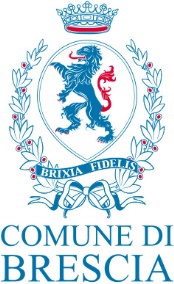 MODULO DI Segnalazione del patrimonio edilizio dismesso con criticitàai sensi dell'articolo 40 bis della Legge Regionale 11/03/2005 n. 12(Ogni comunicazione relativa alla procedura di cui trattasi potrà essere validamente inviata alseguente indirizzo mail e/o PEC urbanistica@pec.comune.brescia.it  )SEGNALAChe l’edificio o l’area Presenta caratteristiche tali da essere classificato quale edificio dismesso con criticità riconducibili ai uno o più dei seguenti aspetti:□ 	salute;□ 	sicurezza idraulica;□ 	problemi strutturali che pregiudichino la sicurezza;□ 	inquinamento;□ 	degrado ambientale;□ 	degrado urbanistico – edilizio;               □ 	degrado sociale;CHIEDEChe l’edificio o l’area indicata venga individuata dall’amministrazione comunale, tramite deliberazione di Consiglio Comunale, quale patrimonio edilizio dismesso con criticità ai sensi dell’art. 40bis   della Legge Regionale 11/03/2005 n. 12.Valendosi della facoltà prevista dall'articolo 47 del Decreto del Presidente della Repubblica 28/12/2000, n. 445, consapevole delle sanzioni penali previste dall'articolo 76 del Decreto del Presidente della Repubblica 28/12/2000, n. 445 e dall'articolo 483 del Codice penale nel caso di dichiarazioni non veritiere e di falsità in atti,DICHIARAIn relazione ai dati personali (riferiti a “persona fisica”) trattati da parte del Settore Pianificazione Urbanistica e Sportello Unico Edilizia nell’ambito della presente procedura, ai sensi degli artt.13-14 del Regolamento UE 2016/679  si informa che:•	titolare del trattamento dei dati è il Comune di Brescia, con sede a Brescia in piazza della Loggia n.1, rappresentato 	per 	quanto concerne gli obblighi in materia di privacy dal Direttore generale - dato di contatto 	protocollogenerale@pec.comune.brescia.it•	dato di contatto del responsabile della protezione dei dati RPD@comune.brescia.it•	il Comune si può avvalere, per il trattamento dei dati, di soggetti terzi (individuati 	quali responsabili del trattamento) sulla 	base di un contratto od altro atto giuridico•	i dati personali sono trattati per le finalità di gestione della procedura ed il trattamento avviene nell’ambito dell’'esecuzione di 	un compito di interesse pubblico da parte del Comune; gli uffici acquisiscono unicamente i dati necessari alla gestione del 	rapporto•	il trattamento avviene sia in forma cartacea/manuale che con strumenti elettronici/informatici•	il trattamento viene svolto in osservanza di disposizioni di legge o di regolamento per adempiere agli obblighi ed alle facoltà 	ivi previsti in capo agli enti locali•	non vengono adottati processi decisionali esclusivamente automatizzati (e pertanto senza intervento umano) nei 	confronti del contraente che comportino l’adozione di 	decisioni sul medesimo•	la comunicazione dei dati a terzi soggetti avviene sulla base di norme di legge o di regolamenti•	i dati vengono conservati per la durata prevista dalla vigente normativa in materia di conservazione dati/documenti 	cartacei/digitali della pubblica amministrazione•	il mancato conferimento dei dati al Comune può comportare l’impossibilità al compimento ed alla conclusione del 	rapporto contrattuale•	il trattamento dei dati è improntato ai principi di correttezza, liceità e trasparenza, 	nel rispetto della riservatezza degli stessi•	il contraente ha il diritto all’accesso ai dati, alla rettifica, alla limitazione o opposizione al trattamento per motivi 	legittimi ed espressi, a presentare reclamo 	all’Autorità Garante della privacy•	la pubblicazione dei dati personali avviene nei casi e con i limiti previsti dalla vigente normativaIl sottoscrittoIl sottoscrittoIl sottoscrittoIl sottoscrittoIl sottoscrittoIl sottoscrittoIl sottoscrittoIl sottoscrittoIl sottoscrittoCognomeCognomeCognomeCognomeNomeNomeCodice FiscaleCodice FiscaleCodice FiscaleData di nascitaData di nascitaSessoLuogo di nascitaLuogo di nascitaLuogo di nascitaCittadinanzaCittadinanzaCittadinanzaResidenzaResidenzaResidenzaResidenzaResidenzaResidenzaResidenzaResidenzaResidenzaProvinciaComuneComuneComuneIndirizzoIndirizzoIndirizzoCivicoCAPTelefono fissoTelefono fissoTelefono cellulareTelefono cellularePosta elettronica ordinariaPosta elettronica ordinariaPosta elettronica certificataPosta elettronica certificataPosta elettronica certificatain qualità di (questa sezione deve essere compilata se il dichiarante non è una persona fisica)in qualità di (questa sezione deve essere compilata se il dichiarante non è una persona fisica)in qualità di (questa sezione deve essere compilata se il dichiarante non è una persona fisica)in qualità di (questa sezione deve essere compilata se il dichiarante non è una persona fisica)in qualità di (questa sezione deve essere compilata se il dichiarante non è una persona fisica)in qualità di (questa sezione deve essere compilata se il dichiarante non è una persona fisica)in qualità di (questa sezione deve essere compilata se il dichiarante non è una persona fisica)in qualità di (questa sezione deve essere compilata se il dichiarante non è una persona fisica)in qualità di (questa sezione deve essere compilata se il dichiarante non è una persona fisica)RuoloRuoloRuoloRuoloRuoloRuoloRuoloRuoloRuoloDenominazione/Ragione socialeDenominazione/Ragione socialeDenominazione/Ragione socialeDenominazione/Ragione socialeDenominazione/Ragione socialeDenominazione/Ragione socialeDenominazione/Ragione socialeTipologiaTipologiaSede legaleSede legaleSede legaleSede legaleSede legaleSede legaleSede legaleSede legaleSede legaleProvinciaComuneComuneComuneIndirizzoIndirizzoIndirizzoCivicoCAPCodice FiscaleCodice FiscaleCodice FiscaleCodice FiscaleCodice FiscalePartita IVAPartita IVAPartita IVAPartita IVATelefonoTelefonoTelefonoTelefonoPosta elettronica ordinariaPosta elettronica ordinariaPosta elettronica certificataPosta elettronica certificataPosta elettronica certificataDomiciliazione delle comunicazioni relative al procedimento(articolo 3-bis, comma 4-quinquies del Decreto Legislativo 07/03/2005, n. 82)Domiciliazione delle comunicazioni relative al procedimento(articolo 3-bis, comma 4-quinquies del Decreto Legislativo 07/03/2005, n. 82)Domiciliazione delle comunicazioni relative al procedimento(articolo 3-bis, comma 4-quinquies del Decreto Legislativo 07/03/2005, n. 82)Domiciliazione delle comunicazioni relative al procedimento(articolo 3-bis, comma 4-quinquies del Decreto Legislativo 07/03/2005, n. 82)Domiciliazione delle comunicazioni relative al procedimento(articolo 3-bis, comma 4-quinquies del Decreto Legislativo 07/03/2005, n. 82)Domiciliazione delle comunicazioni relative al procedimento(articolo 3-bis, comma 4-quinquies del Decreto Legislativo 07/03/2005, n. 82)Domiciliazione delle comunicazioni relative al procedimento(articolo 3-bis, comma 4-quinquies del Decreto Legislativo 07/03/2005, n. 82)Domiciliazione delle comunicazioni relative al procedimento(articolo 3-bis, comma 4-quinquies del Decreto Legislativo 07/03/2005, n. 82)Domiciliazione delle comunicazioni relative al procedimento(articolo 3-bis, comma 4-quinquies del Decreto Legislativo 07/03/2005, n. 82)Le comunicazioni relative al procedimento dovranno essere inviate al seguente indirizzo di posta elettronicaLe comunicazioni relative al procedimento dovranno essere inviate al seguente indirizzo di posta elettronicaLe comunicazioni relative al procedimento dovranno essere inviate al seguente indirizzo di posta elettronicaLe comunicazioni relative al procedimento dovranno essere inviate al seguente indirizzo di posta elettronicaLe comunicazioni relative al procedimento dovranno essere inviate al seguente indirizzo di posta elettronicaLe comunicazioni relative al procedimento dovranno essere inviate al seguente indirizzo di posta elettronicaLe comunicazioni relative al procedimento dovranno essere inviate al seguente indirizzo di posta elettronicaLe comunicazioni relative al procedimento dovranno essere inviate al seguente indirizzo di posta elettronicaLe comunicazioni relative al procedimento dovranno essere inviate al seguente indirizzo di posta elettronicaSito in via Sito in via Sito in via Sito in via Sito in via Sito in via Sito in via Sito in via Sito in via Tipo (particella terreni o unità immobiliare urbana)Tipo (particella terreni o unità immobiliare urbana)Codice catastaleSezioneFoglioNumeroSubalternoCategoriaN,Località IndirizzoIndirizzoIndirizzoCivicoBarratodi avere titolo alla presentazione di questa istanza in quanto(ad esempio proprietario, comproprietario, legale rappresentante, ecc.)di avere titolo alla presentazione di questa istanza in quanto(ad esempio proprietario, comproprietario, legale rappresentante, ecc.)di avere titolo alla presentazione di questa istanza in quanto(ad esempio proprietario, comproprietario, legale rappresentante, ecc.)di avere titolo alla presentazione di questa istanza in quanto(ad esempio proprietario, comproprietario, legale rappresentante, ecc.)Titolo richiedente (proprietario, comproprietario, ecc.)Titolo richiedente (proprietario, comproprietario, ecc.)Se altro titoloSe altro titoloComproprietariComproprietariComproprietariComproprietariCognomeNomeNomeCodice FiscaleDocumentazione fotografica e relazione tecnica da cui si evinca uno o più degli aspetti che seguonoDocumentazione fotografica e relazione tecnica da cui si evinca uno o più degli aspetti che seguonoSALUTE E INQUINAMENTOPresenza significativa e certificata di materiali, gas o radiazioni tossiche e/o cancerogene, quali ad esempio amianto, fibre artificiali vetrose, gas Radon, campi elettromagnetici, oltre le soglie di legge e che possano costituire motivi di pericolo per la collettività’, e tali comunque da non poter essere rimossi attraverso interventi manutentivi ordinari e/o straordinariSICUREZZA IDRAULICACostruzioni collocate in aree destinate al deflusso dei corsi idrici e, conseguentemente, che ne costituiscono ostacolo e contribuiscono pertanto ad incrementare in maniera significativa il rischio di allagamento delle aree urbanizzatePROBLEMI STRUTTURALI CHE NE PREGIUDICANO LA SICUREZZASituazioni soggette a fenomeni conclamati di lesioni strutturali, cedimenti o rischi di crolli anche parziali, tali da costituire motivo di pericolo per gli spazi pubblici adiacenti e/o per gli edifici circostantiDEGRADO AMBIENTALE ED URBANISTICO EDILIZIO E SOCIALECriticità che contrastano con uno dei seguenti interessi pubblici:Tutela delle persone con particolare riferimento alla protezione dalla criminalità;Tutela dei valori del paesaggio e del patrimonio naturale;Tali situazioni dovranno riguardare parti dimensionalmente significative del tessuto urbano, tale che l’intervento su di essi comporti in modo inequivocabile una riduzione delle condizioni di degrado individuate puntualmente nell’intero contesto urbano di riferimento, anche in relazione agli influssi positivi dell’intervento edilizio sulle zone circostanti.SALUTE E INQUINAMENTOPresenza significativa e certificata di materiali, gas o radiazioni tossiche e/o cancerogene, quali ad esempio amianto, fibre artificiali vetrose, gas Radon, campi elettromagnetici, oltre le soglie di legge e che possano costituire motivi di pericolo per la collettività’, e tali comunque da non poter essere rimossi attraverso interventi manutentivi ordinari e/o straordinariSICUREZZA IDRAULICACostruzioni collocate in aree destinate al deflusso dei corsi idrici e, conseguentemente, che ne costituiscono ostacolo e contribuiscono pertanto ad incrementare in maniera significativa il rischio di allagamento delle aree urbanizzatePROBLEMI STRUTTURALI CHE NE PREGIUDICANO LA SICUREZZASituazioni soggette a fenomeni conclamati di lesioni strutturali, cedimenti o rischi di crolli anche parziali, tali da costituire motivo di pericolo per gli spazi pubblici adiacenti e/o per gli edifici circostantiDEGRADO AMBIENTALE ED URBANISTICO EDILIZIO E SOCIALECriticità che contrastano con uno dei seguenti interessi pubblici:Tutela delle persone con particolare riferimento alla protezione dalla criminalità;Tutela dei valori del paesaggio e del patrimonio naturale;Tali situazioni dovranno riguardare parti dimensionalmente significative del tessuto urbano, tale che l’intervento su di essi comporti in modo inequivocabile una riduzione delle condizioni di degrado individuate puntualmente nell’intero contesto urbano di riferimento, anche in relazione agli influssi positivi dell’intervento edilizio sulle zone circostanti.Elenco degli allegatiElenco degli allegatiElenco degli allegatiScheda descrittiva delle caratteristiche dell’edificio e/o dell’areaScheda descrittiva delle caratteristiche dell’edificio e/o dell’areaDocumentazione catastale (estratti con individuazione area oggetto di segnalazioneDocumentazione catastale (estratti con individuazione area oggetto di segnalazioneDocumentazione urbanistica (estratti degli elaborati del vigente PGT interessati)Documentazione urbanistica (estratti degli elaborati del vigente PGT interessati)Documentazione fotograficaDocumentazione fotograficaCopia del documento d'identità del professionista e della proprietà(da allegare se il modulo è sottoscritto con firma autografa)Copia del documento d'identità del professionista e della proprietà(da allegare se il modulo è sottoscritto con firma autografa)Relazione tecnica redatta da professionista abilitato, che documenti uno o più degli aspetti di cui sopra, comprensiva della dichiarazione del non uso dell’immobile da almeno un anno firmata dalla proprietà. Relazione tecnica redatta da professionista abilitato, che documenti uno o più degli aspetti di cui sopra, comprensiva della dichiarazione del non uso dell’immobile da almeno un anno firmata dalla proprietà. Eventuale altra documentazione giudicata utile dal proponenteEventuale altra documentazione giudicata utile dal proponenteInformativa sul trattamento dei dati personali(ai sensi del Regolamento Comunitario 27/04/2016, n. 2016/679 e del Decreto Legislativo 30/06/2003, n. 196)Informativa sul trattamento dei dati personali(ai sensi del Regolamento Comunitario 27/04/2016, n. 2016/679 e del Decreto Legislativo 30/06/2003, n. 196)Dichiaro di aver preso visione dell'informativa relativa al trattamento dei dati personali come sotto riportataLuogoDataIl dichiarante